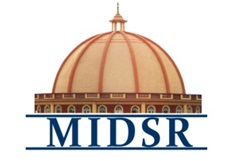 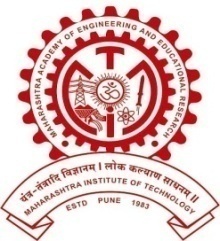 MAEER PUNE’SMAHARASHTRA INSTITUTE OF DENTAL SCIENCES AND RESEARCH, LATUR(DENTAL COLLEGE & HOSPITAL)Department of Public Health DentistryDetails of OPD in Satellite Centers (From January 2022 to December 2022)The department of Public Health Dentistry has two satellite centers, one of which is an urban centre located in Khadgaon & other one is rural health centre located in Rameshwar.The urban health centre in Khadgaon is at 4.5 km distance from the MIDSR Dental College, Latur. It is located in a slum area & main aim of this is to provide treatment for unprivileged poor people who can’t afford the treatment. The rural health centre in Rameshwar is at 24 km distance from the MIDSR Dental College, Latur, where the basic treatments are provided & the patient is referred to MIDSR Dental College for advance treatment.Attached is the list of (OPD/treatment) provided in both the satellite centers.KHADGAON REPORT (2017)Monthly Khadgaon Report - 2017MONTHLY RAMESHWAR REPORT(2017)Monthly Rameshwar Report - 2017MONTHLY KHADGAON REPORT(2018)Monthly Khadgaon Report - 2018MONTHLY RAMESHWAR REPORT  2018MONTHLY RAMESHWAR REPORT  2018                                MONTHLY KHADGAON REPORT  (2019)MONTHLY RAMESHWAR REPORT (2019)MONTHLY KHADGAON REPORT (2020)MONTHLY RAMESHWAR REPORT (2020)MONTHLY KHADGAON REPORT (2021)MONTHLY KHADGAON REPORT(2021)MONTHLY RAMESHWAR REPORT(2021)MONTHLY KHADGAON REPORT(2022)                                            MONTHLY KHADGAON REPORT(2022)MONTHLY RAMESHWAR REPORT(2022)MONTHLY RAMESHWAR REPORT(2022)MONTHLY KHADGAON REPORT(2023)                                                    MONTHLY KHADGAON REPORT(2023)MONTHLY RAMESHWAR REPORT(2023)RAMESHWAR REPORT (2023)MONTHOPDSCALINGEXTRACTIONRESTORATIONJanuary69010901February65010300March72000802April67010600May68000600June64021100July77050600August53010600September70030200October46010500November47000600December43000400TOTAL741157203MONTHOPDSCALINGEXTRACTIONJanuary360013February390320March320116April280110May330911June491418July511017August410914September471309October240311November350911December310617TOTAL44678167MONTHOPDSCALINGEXTRACTIONRESTORATIONJanuary6807098February481155March3914126April551895May5311117June34974July40786August6614157September8521199October78182210November5312154December104152811TOTAL72315716071MONTHOPDSCALINGEXTRACTIONRESTORATIONJanuary51122610February52062711March47102508April43102405May45092306June57112407July48112203August34101210September35061205October27050803November33091505December20101206Total4729921873MONTHOPDSCALINGEXTRACTIONRESTORATIONJanuary95212212February58111708March88201811April89191711May99232012June88201813July77142009August101172209September80142309October60121808November79152207December60131510TOTAL974199232119MONTHOPDSCALINGEXTRACTIONRESTORATIONJanuary51122610February52062711March47102508April43102405May45092306June57112407July48112203August34101210September35061205October27050803November33091505Total4729921873MONTHOPDSCALINGEXTRACTIONRESTORATIONJanuary100242819February88182416March111102322April13153418May13073713June11662615July10141917August8182621September8273118October95112512November86142124December94122823Total1215126322218MONTHOPDSCALINGEXTRACTIONRESTORATIONJanuary28493February20373March23282April28393May28092June432155July552147August463155September372143October27283November386113December502184Total4233113743MONTHOPDSCALINGEXTRACTIONRESTORATIONJanuary101112119February124171911March135192114April130172110May113181119June103131416July124073126August108144130September101152127October95112512November86142124December94122823Total1203156210185MONTHOPDSCALINGEXTRACTIONRESTORATIONJanuary65101708February55061207March48041605April43031406May31081206June36041506July53021905August47031807September45041805October80181707November52120608December58120905Total6138613475MONTHOPDSCALINGEXTRACTIONRESTORATIONJanuary94141713February107171911March110192114April88111810May93131706June95350907july16010807August20041006September16050407October 86541007November101470919December39120019Total      865           232142126MONTHOPDSCALINGEXTRACTIONRESTORATIONJanuary59141003February47141105March61151106April55091710May57111409June53131207July55130322August12060303September06030201October120060402November76430913December61300510Total71517710191MONTHOPDSCALINGEXTRACTIONRESTORATIONJanuary74211616February99262623March63242015April44171407May 46151311June 52261521July18100406Total       390           13310998Month OPDSCALINGEXTRACTIONRESTORATIONJanuary56100303February49250506March45161212April44181144May 63201105June 42151411July 30101406Total2891237089